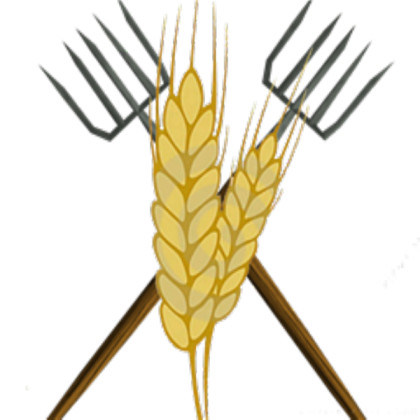 Name: Brian SmithVisit the following places in orderYou are a vegetable and poultry farmer from the Courtenay area. Once a week you come to Cowboy Town to sell your goods. You also like to have lots of fun in town with your friends enjoying good food and games. You really like sports.Follow the instructions and visit the four locations listed.First Station | General StoreDrop off your poultry
 and chickens for sale.You are a vegetable and poultry farmer from the Courtenay area. Once a week you come to Cowboy Town to sell your goods. You also like to have lots of fun in town with your friends enjoying good food and games. You really like sports.Follow the instructions and visit the four locations listed.Second Station | SaloonEnjoy some fun entertainment 
and have a good meal.You are a vegetable and poultry farmer from the Courtenay area. Once a week you come to Cowboy Town to sell your goods. You also like to have lots of fun in town with your friends enjoying good food and games. You really like sports.Follow the instructions and visit the four locations listed.Third Station | Company OfficeAt the Company office you will be required to pay your land taxes.You are a vegetable and poultry farmer from the Courtenay area. Once a week you come to Cowboy Town to sell your goods. You also like to have lots of fun in town with your friends enjoying good food and games. You really like sports.Follow the instructions and visit the four locations listed.Fourth Station | BlacksmithSome of your equipment is getting old, now is a good time to have it repaired or buy something new.